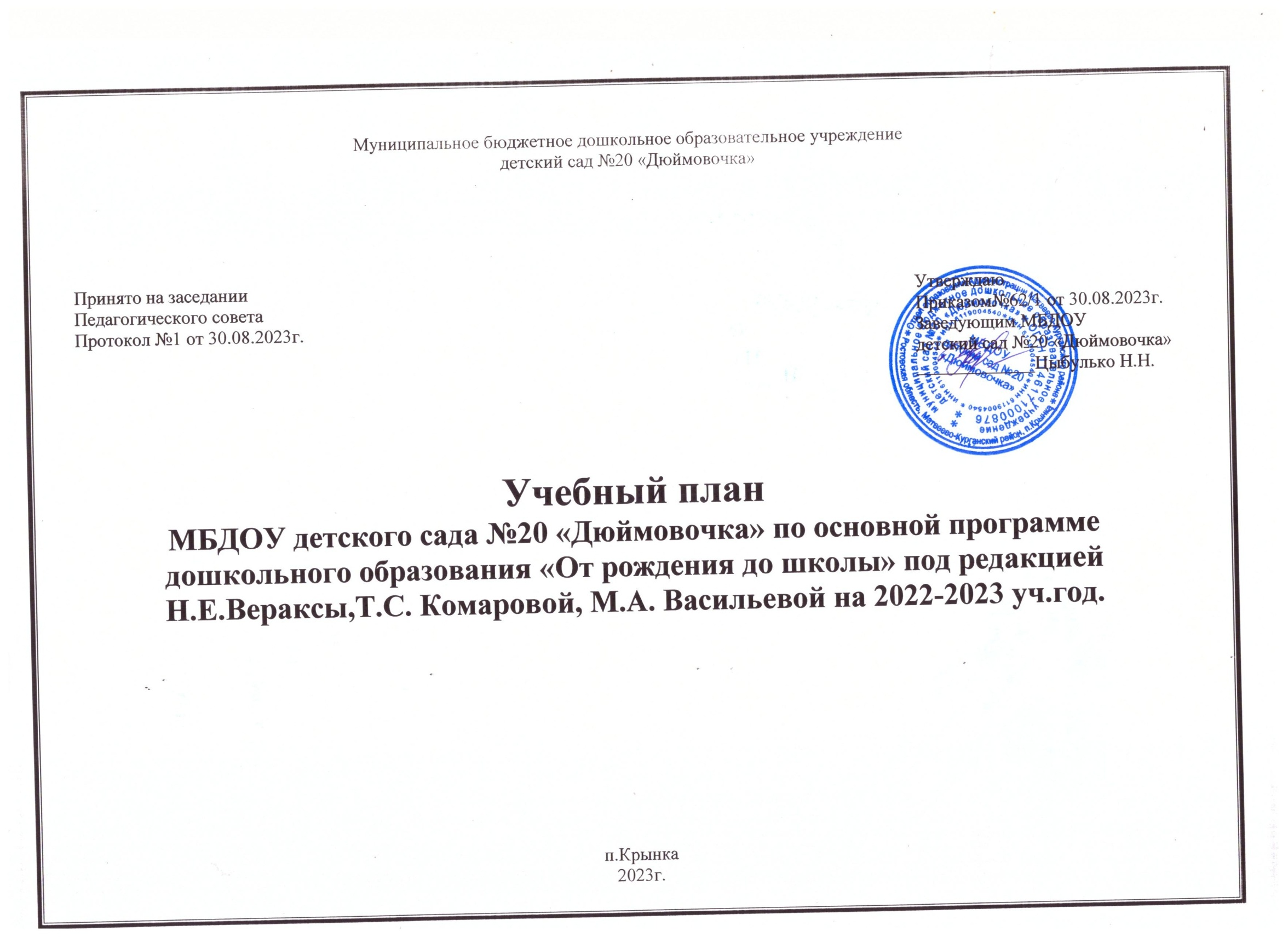 Учебный план муниципального  бюджетного дошкольного образовательного учреждения детского сада № 20 «Дюймовочка» является нормативным документом, регламентирующим организацию образовательного процесса в дошкольном образовательном учреждении.Нормативной базой для составления учебного плана являются следующие документы:Федеральный закон Российской Федерации от 29 декабря 2012 г. № 273-ФЗ "Об образовании в Российской Федерации".Санитарно-эпидемиологическими правилами и нормативами СанПиН 2.4.1.3049-13«Санитарно-эпидемиологические требования к устройству, содержанию и организации работыдошкольных образовательных организаций», утвержденными постановлением Главногогосударственного санитарного врача РФ от 15 мая 2013 г. № 26;Федеральный государственный образовательный стандарт дошкольного образования (Утвержден приказом Министерства образования и науки Российской Федерации от 17 октября 2013 г. № 1155);Порядок организации и осуществления образовательной деятельности по основным общеобразовательным программа – образовательным программа дошкольного образования» (приказ Министерства образования и науки РФ от 30 августа 2013 года №1014 г.Москва);Концепцией содержания непрерывного образования (дошкольного и начальное звено) (утверждено МО РФ 17.06.2003);Письмом Министерства образования Российской Федерации от 09.08.2000 № 237/23-16 «О построении преемственности в программах дошкольного образования и начальной школы»Учебный план МБДОУ детского сада №20 «Дюймовочка» составлен в соответствии с основной образовательной программой дошкольного образования МБДОУ детского сада №20 «Дюймовочка» (далее –ООП ДО). В структуре учебного плана выделены две части: инвариантная и вариативная.Инвариантная часть реализует обязательную часть ООП ДОУ.	Программа спроектирована с учетом примерной основной образовательной программой дошкольного образования, которая одобрена решением федерального учебно-методического объединения по общему образованию (протокол от 20.05.2015 г. № 2/15).Данная программа определяет цель, задачи, планируемые результаты, содержание и организацию образовательного процесса на ступени дошкольного образования.	Кроме того, учтены концептуальные положения используемой в ДОУ примерной основной общеобразовательной программы дошкольного образования «От рождения до школы» под ред. Н.Е. Вераксы, Т.С. Комаровой, М.А. Васильевой.Вариативная часть учитывает ведущее направление ДОУ, индивидуальные способности воспитанников, социальный заказ родителей, и представлена дополнительными программами:1. Программы художественно-эстетической направленности для детей 4-7 лет: развитие творческих способностей «Радуга красок», «Умелые ручки», развитие музыкальных способностей «Веселые нотки».2. Программы по физическому развитию и оздоровлению воспитанников «Стрекоза» и «Крепыш».3. Программа по речевому развитию для детей 5-7 лет «Читарики».Обе части учебного плана реализуются во взаимодействии друг с другом, органично дополняя друг друга, и направлены на всестороннее физическое, социально-личностное, познавательно-речевое, художественно-эстетическое развитие детей.Основными задачами планирования являются:Реализация ФГОС дошкольного образования в условиях МБДОУ.Регулирование объема образовательной нагрузки.Построение образовательного процесса осуществляется через учебный план, рассчитанный на 38 рабочих недель. Летний оздоровительный период планируется отдельно.Учебный план на 2023-2024 учебный годПланирование воспитательно-образовательной работы на 2023-2024 учебный годРасписание организованной образовательной деятельности в МБДОУна 2023-2024 учебный год           Пояснительная записка к учебному плану МБДОУ детского сада №20 «Дюймовочка»Важным структурным компонентом Образовательной программы является учебный план. Учебный план детского сада – это документ, регламентирующий организованную образовательную деятельность детей, определяет ее направленность, устанавливает виды и формы организации ООД, оптимизировать их количество в неделю, день.	 Учебный план разработан в соответствии:       - Законом Российской Федерации «Об образовании в Российской Федерации» (№ 273-ФЗ от 29.12.2012г)       - СанПиН 2.4.1.3049-13 «Санитарно-эпидемиологические требования к устройству, содержанию и организации режима работы дошкольных организаций». - Приказ Министерства образования и науки Российской Федерации (Минобрнауки России) от 30 августа 2013 г. N 1014 г. Москва "Об утверждении Порядка организации и осуществления образовательной деятельности по основным общеобразовательным программам - образовательным программам дошкольного образования";      - Федеральный государственный образовательный стандарт дошкольного образования (Утвержден приказом Министерства образования и науки Российской Федерации от 17 октября 2013 г. N 1155);        - Уставом ДОУ, Правилами внутреннего распорядка воспитанников                                                   	Продолжительность учебного года  в  МБДОУ детского сада №20 «Дюймовочка» Начало учебного года  – 1 сентября 2023 годаДиагностикаПо целевым ориентирам, определенным ФГОС ДО:- сентябрь 2023г – младшая группа- май 2024г – старше-подготовительная группаПедагогическая диагностика проводится по плану педагогов в соответствии с возрастными особенностями воспитанников.Срок проведения мониторинга узкими специалистами по соответствующему направлению развития дошкольников проводится с 01 по 15 сентября 2023года и с 14 по 25 мая 2024г.Окончание  учебного года  – 31 мая 2024 годаПродолжительность учебной недели – 5 дней (понедельник – пятница)Продолжительность учебного года– 36 недель.Летний оздоровительный период – 01.06.2024г – 31.08.2024г.МБДОУ работает 5 дней в неделю, с 7-30 до 17.30 часов. Режим работы – 10 часов. 	В  летний оздоровительный период проводится образовательная деятельность только художественно – эстетического и физкультурно-оздоровительного направлений (музыкальные, спортивные, художественное творчество).В соответствии с частью первой ст. 112 ТК РФ нерабочими праздничными днями в Российской Федерации являются: 1, 2, 3, 4, 5, 6 и 8,9 января – Новогодние каникулы; 7 января – Рождество Христово; 23 февраля – День защитника Отечества; 8 марта – Международный женский день;6-8 мая -3дня1 мая – Праздник Весны и Труда; 1-3мая -3дня9 мая – День Победы; 8-11мая -4 дня12 июня – День России;12-14 июня 3дня 4 ноября – День народного единства. Четкая регламентация образовательной деятельности позволяет высвободить максимально возможное время для организации игры, как ведущего вида деятельности.В детском саду реализуются две основные модели организации образовательного процесса – совместной деятельности взрослого и детей и самостоятельной деятельности детей. Реализация образовательных задач в рамках первой модели – совместной деятельности взрослого и детей - осуществляется как в виде непосредственно образовательной деятельности, так и в виде образовательной деятельности, осуществляемой в ходе режимных моментов.Организованная образовательная деятельность реализуется через организацию различных видов детской деятельности (игровой, двигательной, познавательно-речевой, исследовательской, коммуникативной, продуктивной, музыкально-художественной, трудовой, а также чтения художественной литературы) и предусматривает их интеграцию. Построение образовательного процесса основывается на адекватных возрасту формах работы с детьми. Выбор формы осуществляется педагогами самостоятельно и зависит от контингента детей, опыта и творческого подхода.Продолжительность организованной образовательной деятельности и недельной образовательной нагрузки составляет разумный минимум и не превышает нормы действующего СанПиНа  2.4.1.3049-13. Прослеживается целесообразное соотношение организованной образовательной деятельности, дополнительного образования и самостоятельной деятельности детей, двигательной и интеллектуальной активности дошкольников, соблюдение объема учебной нагрузки.  Учебный план представляет содержание образовательной деятельности по всем возрастным группам, составлен на основе содержания реализуемой  общеобразовательной программы МБДОУ детского сада №20 «Дюймовочка». 1.Базовый вид деятельностиКоличество организованной образовательной деятельности в неделю/годКоличество организованной образовательной деятельности в неделю/год1.Базовый вид деятельности Младшая группа Старше-подготовительная группа1.1Физическая культура в помещении2/762/761.2Физическая культура на воздухе-1/381.3Ознакомление с окружающим миром1/381/381.4Формирование элементарных математических представлений1/38 2/761.5Развитие речи  2/762/761.6Рисование1/382/761.7Лепка1/380,5/191.8Аппликация-0,5/191.9Музыка 2/763/114Итого в неделю/годИтого в неделю/год10/36014/532№ п/пНаправление развитияБазовый вид деятельностиКоличество ООД в неделюКоличество ООД в неделю№ п/пНаправление развитияБазовый вид деятельностиМладшая группаСтарше-подготовительная группаОрганизованная образовательная деятельностьОрганизованная образовательная деятельностьОрганизованная образовательная деятельностьОрганизованная образовательная деятельностьОрганизованная образовательная деятельностьСовокупность инвариантной части и вариативной частиСовокупность инвариантной части и вариативной частиСовокупность инвариантной части и вариативной частиСовокупность инвариантной части и вариативной частиСовокупность инвариантной части и вариативной частиПознавательное развитиеПознавательное развитиеФормирование элементарных математических представлений12Познавательное развитиеПознавательное развитиеОзнакомление с окружающим миром11Речевое развитиеРечевое развитиеРазвитие речи22Речевое развитиеРечевое развитиеЧтение художественной литературыв рамках режима дняв рамках режима дняХудожественно-эстетическое развитиеХудожественно-эстетическое развитиеРисование12Художественно-эстетическое развитиеХудожественно-эстетическое развитиеЛепка10,5Художественно-эстетическое развитиеХудожественно-эстетическое развитиеАппликация -0,5Художественно-эстетическое развитиеХудожественно-эстетическое развитиеМузыка23Физическое развитиеФизическое развитиеФизическая культура22+1– на свежем воздухеФизическое развитиеФизическое развитиеЗдоровье22+1– на свежем воздухеСоциально-личностное развитиеСоциально-личностное развитиеСоциализация, Безопасность, ТрудПрограмма предполагает организацию данной деятельности за рамками непосредственно образовательной деятельности.Программа предполагает организацию данной деятельности за рамками непосредственно образовательной деятельности.Итого (по СанПин)Итого (по СанПин)Итого (по СанПин)1014Взаимодействие взрослого с детьми в различных видах деятельностиВзаимодействие взрослого с детьми в различных видах деятельностиВзаимодействие взрослого с детьми в различных видах деятельностиВзаимодействие взрослого с детьми в различных видах деятельностиВзаимодействие взрослого с детьми в различных видах деятельностиЧтение художественной литературыЧтение художественной литературыЧтение художественной литературыежедневноежедневноКонструктивно-модельная деятельностьКонструктивно-модельная деятельностьКонструктивно-модельная деятельность1 раз в неделю1 раз в неделюИгровая деятельностьИгровая деятельностьИгровая деятельностьежедневноежедневноОбщение при проведении режимных моментовОбщение при проведении режимных моментовОбщение при проведении режимных моментовежедневноежедневноДежурстваДежурстваДежурстваежедневноежедневноПрогулкиПрогулкиПрогулкиежедневноежедневноСамостоятельная деятельность детейСамостоятельная деятельность детейСамостоятельная деятельность детейСамостоятельная деятельность детейСамостоятельная деятельность детейСамостоятельная игра Самостоятельная игра Самостоятельная игра ежедневноежедневноПознавательно- исследовательская деятельностьПознавательно- исследовательская деятельностьПознавательно- исследовательская деятельностьежедневноежедневноСамостоятельная деятельность детей в центрах развитияСамостоятельная деятельность детей в центрах развитияСамостоятельная деятельность детей в центрах развитияежедневноежедневноОздоровительная работаОздоровительная работаОздоровительная работаОздоровительная работаОздоровительная работаУтренняя гимнастикаУтренняя гимнастикаУтренняя гимнастикаежедневноежедневноКомплексы закаливающих процедурКомплексы закаливающих процедурКомплексы закаливающих процедурежедневноежедневноГигиенические процедурыГигиенические процедурыГигиенические процедурыежедневноежедневноГруппаПонедельникВторникСредаЧетвергПятницаМладшая группа1.Познание (ФЦКМ)  9.00-9.102. Художественное творчество (лепка/аппликация)  9.30-9.40 1. Физкультурное   9.20-9.302. Художественное творчество (рисование)   9.30-9.401.  Физкультурное   9.20-9.302. Познание (РЭМП) 9.50-10.101. Музыкальное   9.20-9.30 1. Музыкальное    9.10-9.202. Коммуникация (развитие речи)     9.30-9.40Старше-подготовительная1. Познание (ФЭМП)9.00-9.302.Художественное творчество (рисование) 9.35-10.05 3. Физкультурное 11.20 -11.501.Музыкальное       9.25-9.552. Развитие речи  10.00-11.00(по подгруппам)1.Познание (ФЭМП) 9.00-10.00(по подгруппам)2.Музыкальное 11.20-11.50 (РК)3. Физкультурное 15.30-16.00Старше-подготовительная1. Познание (ФЭМП)9.00-9.302.Художественное творчество (рисование) 9.35-10.05 3. Физкультурное 11.20 -11.501.Музыкальное       9.25-9.552. Развитие речи  10.00-11.00(по подгруппам)1.Познание (ФЭМП) 9.00-10.00(по подгруппам)2.Музыкальное 11.20-11.50 (РК)3. Физкультурное 15.30-16.001.Развитие речи   9.00-10.00 (по подгруппам)2.Художественное творчество (лепка)/ ХТ (аппликация)  10.10-10.40                3.Физкультурное 11.20-11.501.Художественное творчество (рисование)      9.25-10.25 (по подгруппам) 2. Музыкальное   9.25-10.25 (по подгруппам) 3. Познание (Ознакомление с окружающим миром) 10.30-11.00